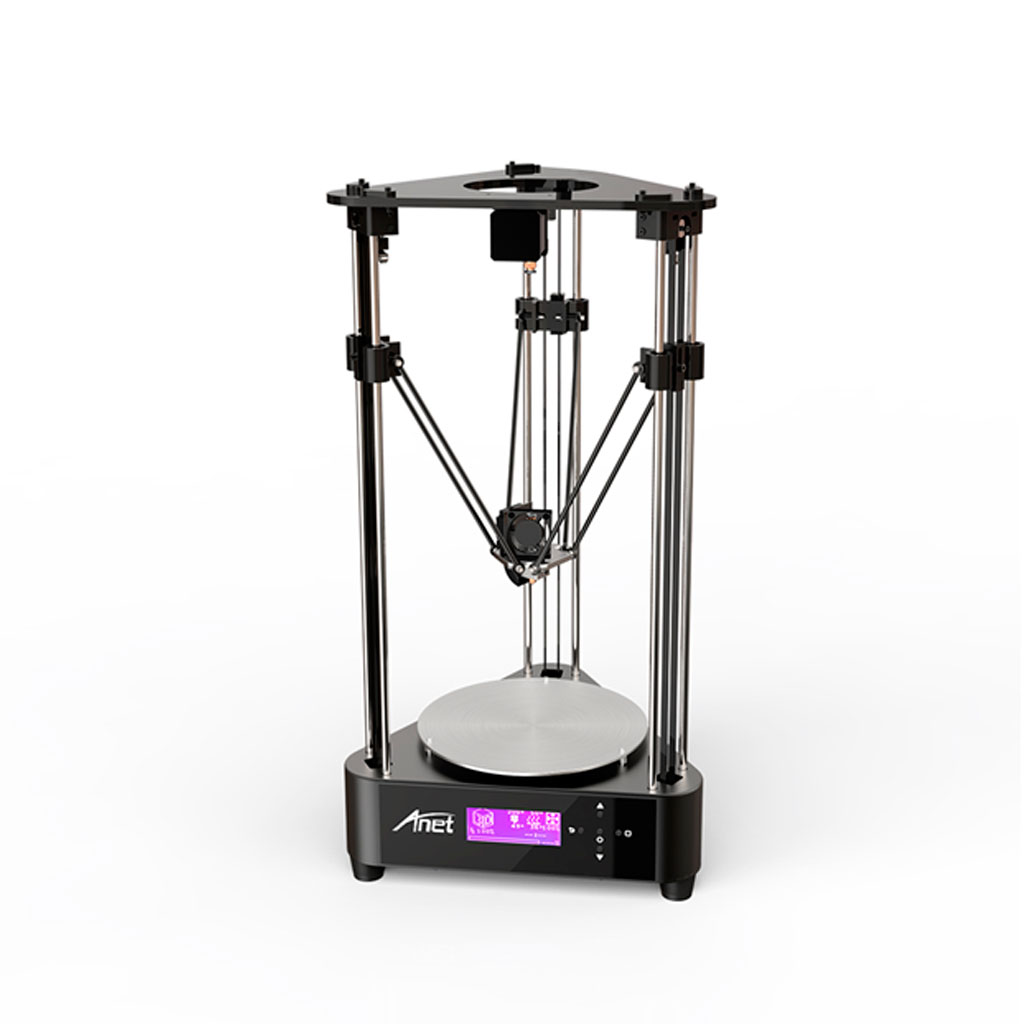 ANET 3D PRINTER A4 (демонтаж) - ANET 3D PRINTER A4 (монтаж)- 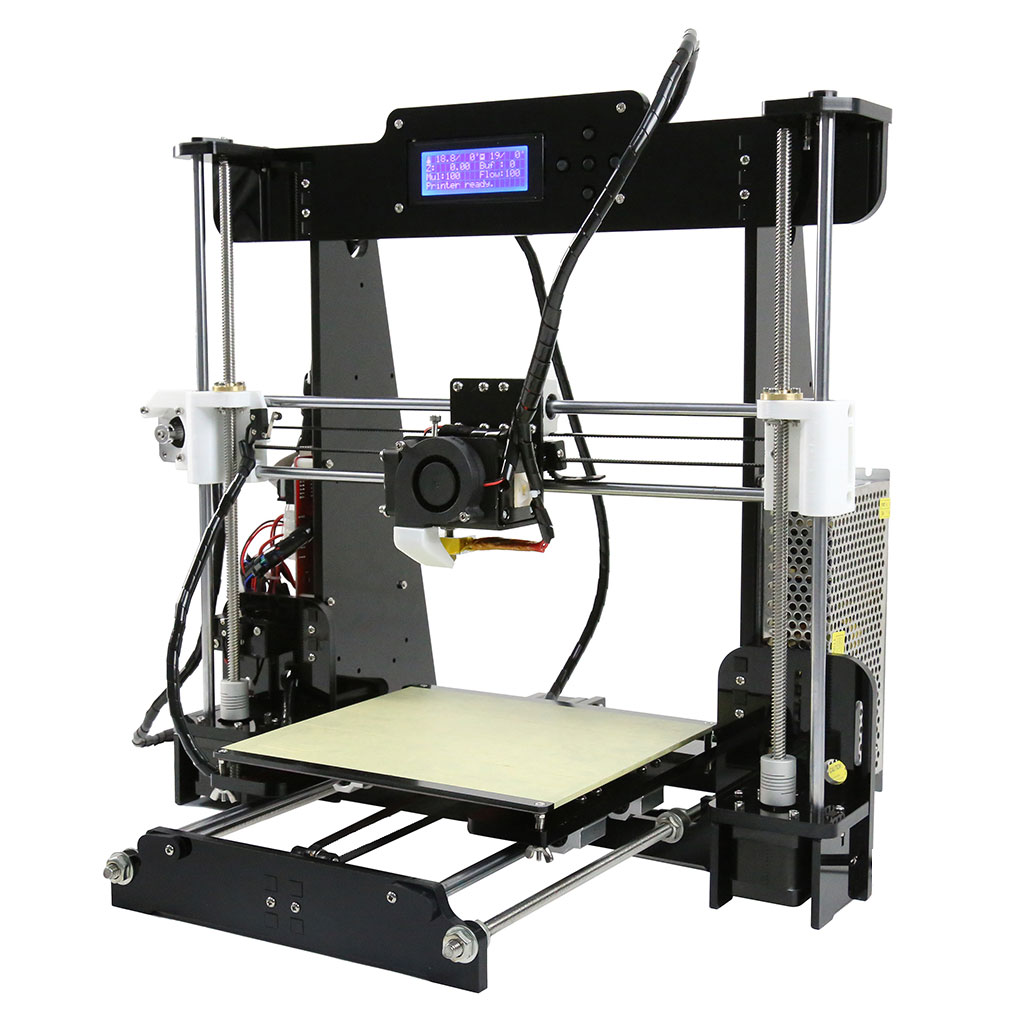 ANET 3D PRINTER A8 (демонтаж)- ANET 3D PRINTER A8 (монтаж)- Диаметр  сопла экструдера, мм-0,1-0,4Количество печатающих головок (экструдеров), шт: 1Область печати, мм: 200x200x210Скорость печати: 40-150мм/сТолщина слоя, мм : 0,1 - 0,4Пластик:  ABS/PLA/TPU/PVA/PP/Luminescent  1,75Габариты: 610*340*165mmГарантия: 1 годДиаметр  сопла экструдера, мм-0,1-0,4Количество печатающих головок (экструдеров), шт: 1Область печати, мм: 220x220x240Скорость печати: 40-120мм/сТолщина слоя, мм : 0,1 - 0,4Пластик:  ABS/PLA/TPU/PVA/PP/Luminescent/wood/nylon1,75Габариты: 500*400*450mmГарантия: 1 год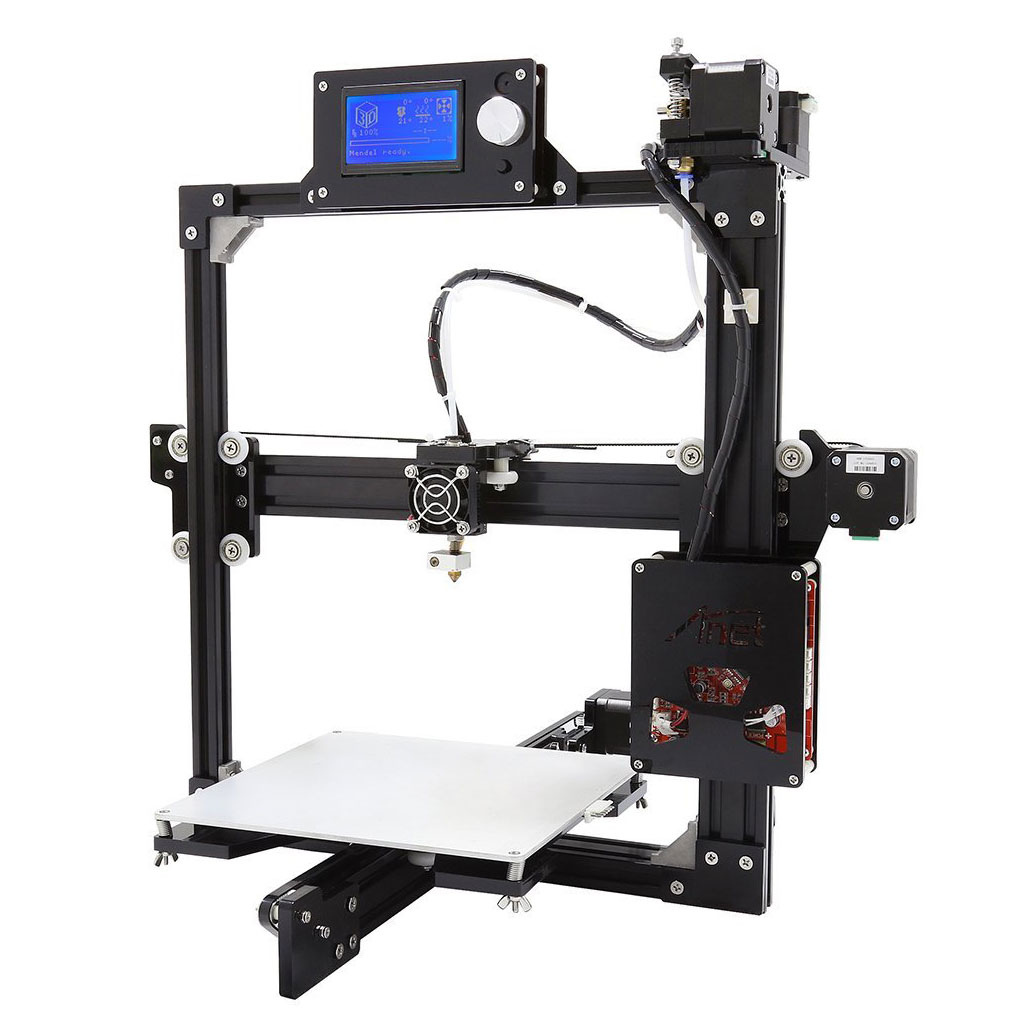 ANET 3D PRINTER A2 (демонтаж)-ANET 3D PRINTER A2 (монтаж)- 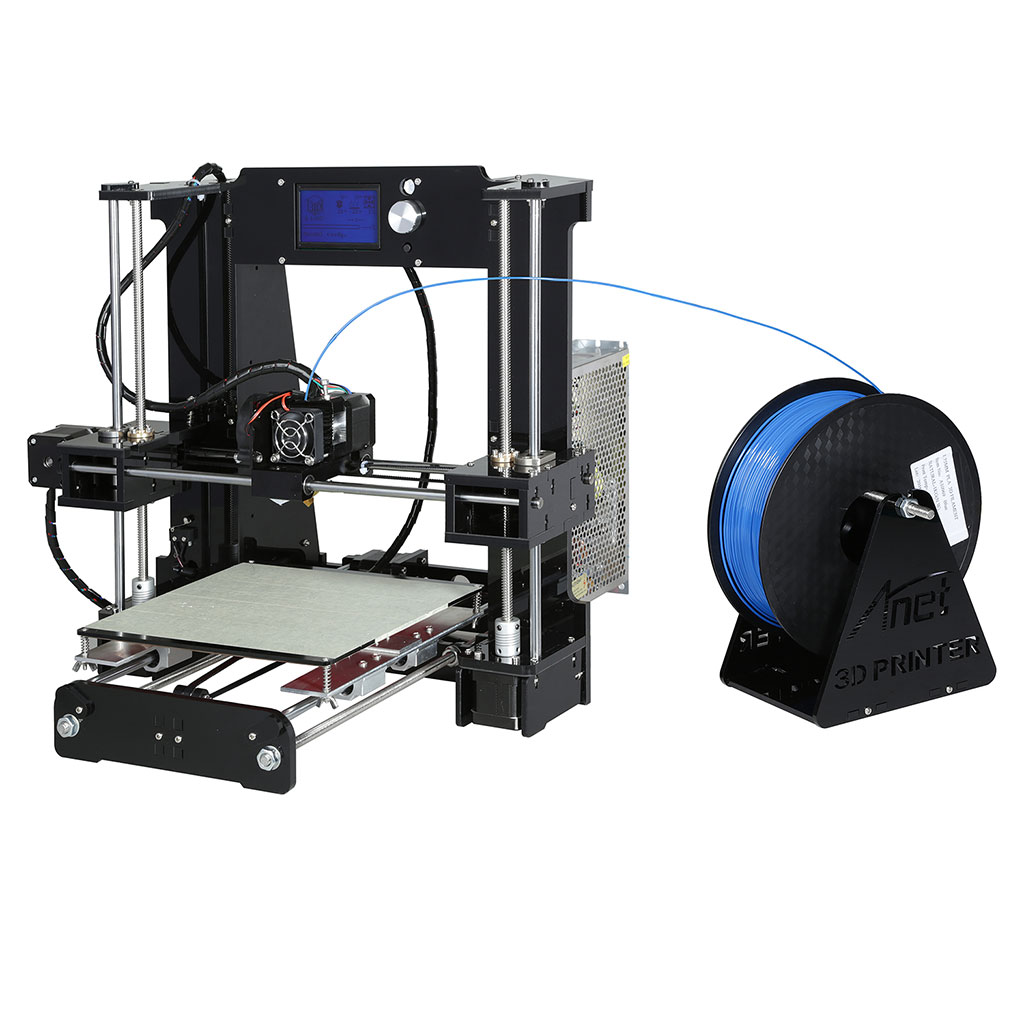 ANET 3D PRINTER A6 (демонтаж)-ANET 3D PRINTER A6 (монтаж)- Диаметр  сопла экструдера, мм-0,1-0,4Количество печатающих головок (экструдеров), шт: 1Область печати, мм: 220x270x220Скорость печати: 30-100мм/сТолщина слоя, мм : 0,1 - 0,3Пластик:  ABS/PLA/TPU/PVA/PP/Luminescent 1,75Габариты: 500*500*490mmГарантия: 1 годДиаметр  сопла экструдера, мм-0,1-0,4Количество печатающих головок (экструдеров), шт: 1Область печати, мм: 220x220x250Скорость печати: 30-100мм/сТолщина слоя, мм : 0,1 - 0,3Пластик:  ABS/PLA/TPU/PVA 1,75Габариты: 480*400*40mmГарантия: 1 год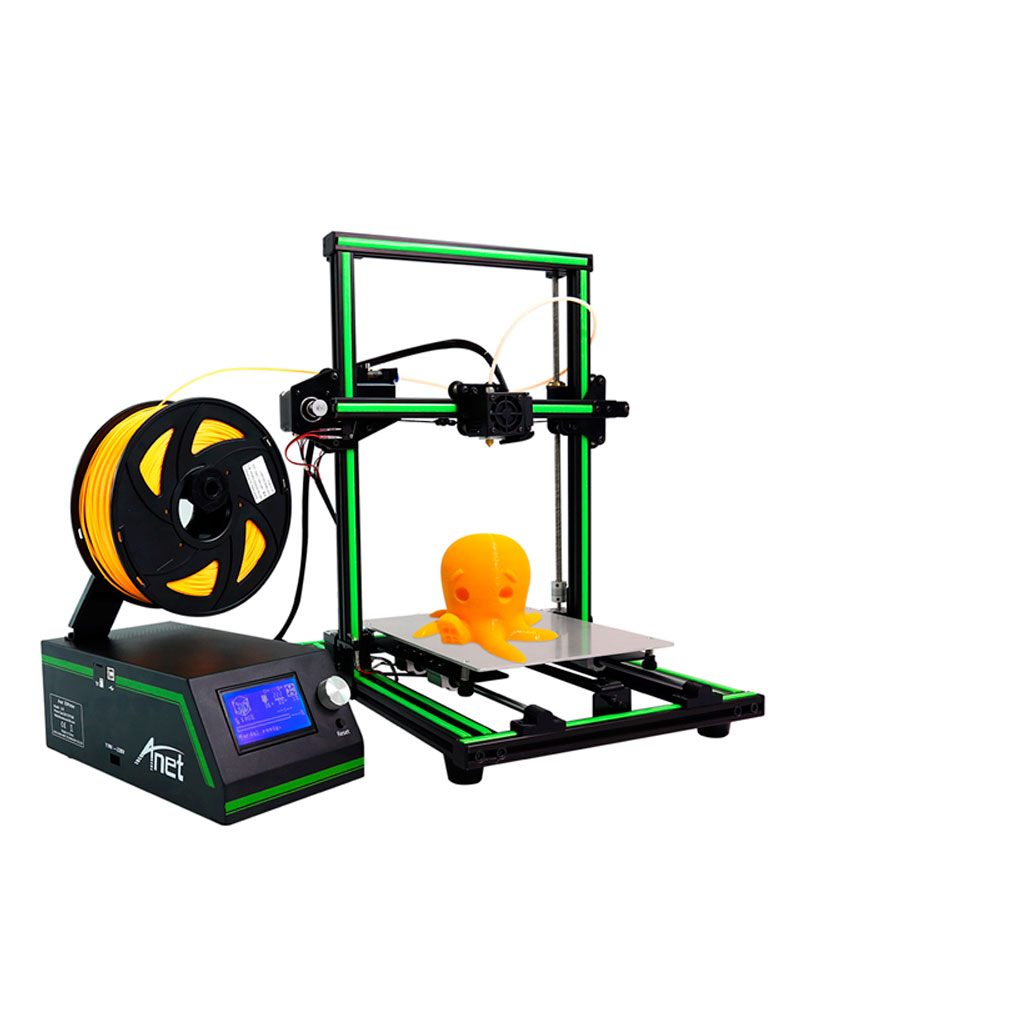 ANET 3D PRINTER E10 (демонтаж)-ANET 3D PRINTER E10 (монтаж)- 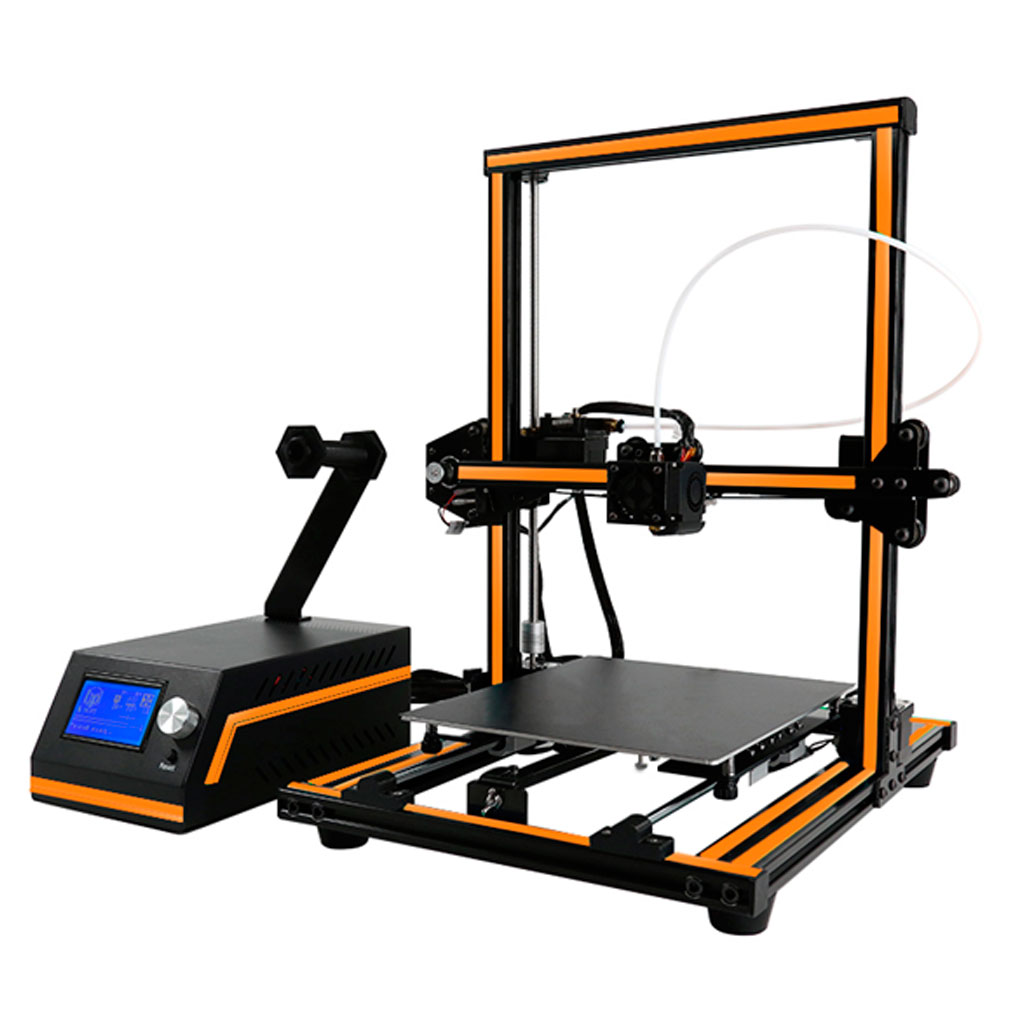 ANET 3D PRINTER E12 (демонтаж)-ANET 3D PRINTER E12 (монтаж)- Диаметр  сопла экструдера, мм-0,1-0,4Количество печатающих головок (экструдеров), шт: 1Область печати, мм: 220x270x300Скорость печати: 40-200мм/сТолщина слоя, мм : 0,1 - 0,4Пластик:  ABS/PLA/TPU/PVA/PP/Luminescent/wood,75Габариты: 405*440*495mmГарантия: 1 годДиаметр  сопла экструдера, мм-0,1-0,4Количество печатающих головок (экструдеров), шт: 1Область печати, мм: 300x300x400Скорость печати: 40-200мм/сТолщина слоя, мм : 0,1 - 0,4Пластик:  ABS/PLA/TPU/PVA/PP/Luminescent/wood,75Габариты: 525*592*226 mmГарантия: 1 годРасходные материалы для  3Д печати бухтами (1кг)Расходные материалы для  3Д печати бухтами (1кг)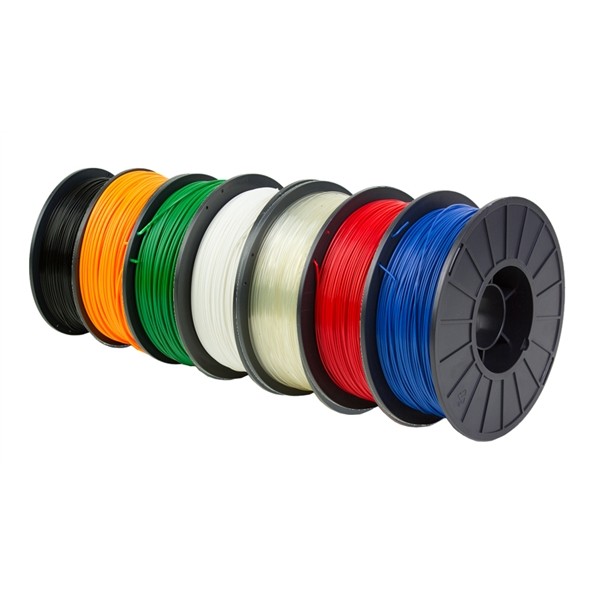 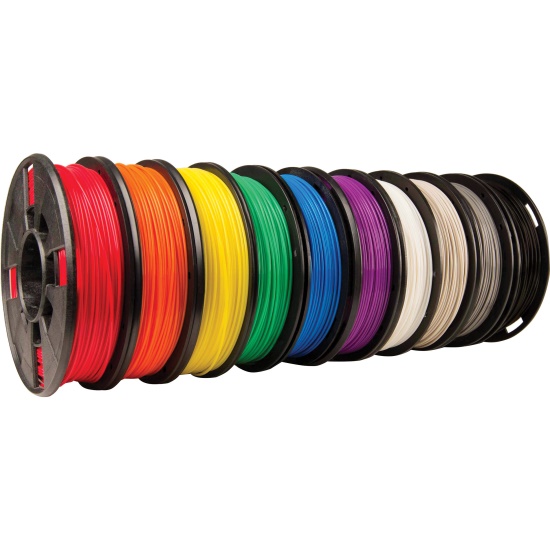 Пластик для 3D принтеров ABS, SunLuПластик для 3D принтеров PLA, SunLu,белый, голубой, желтый, зеле0ный, золотистый, кожа, коричневый, красный, оранжевый, прозрачный, пурпурный, розовый, серебро, синий, темно-синий, фуксия, цвет травы и черныйбелый, голубой, желтый, зеле0ный, золотистый, кожа, коричневый, красный, оранжевый, прозрачный, пурпурный, розовый, серебро, синий, темно-синий, фуксия, цвет травы и черныйРасходные материалы для  3Д печати бухтами (1м)Расходные материалы для  3Д печати бухтами (1м)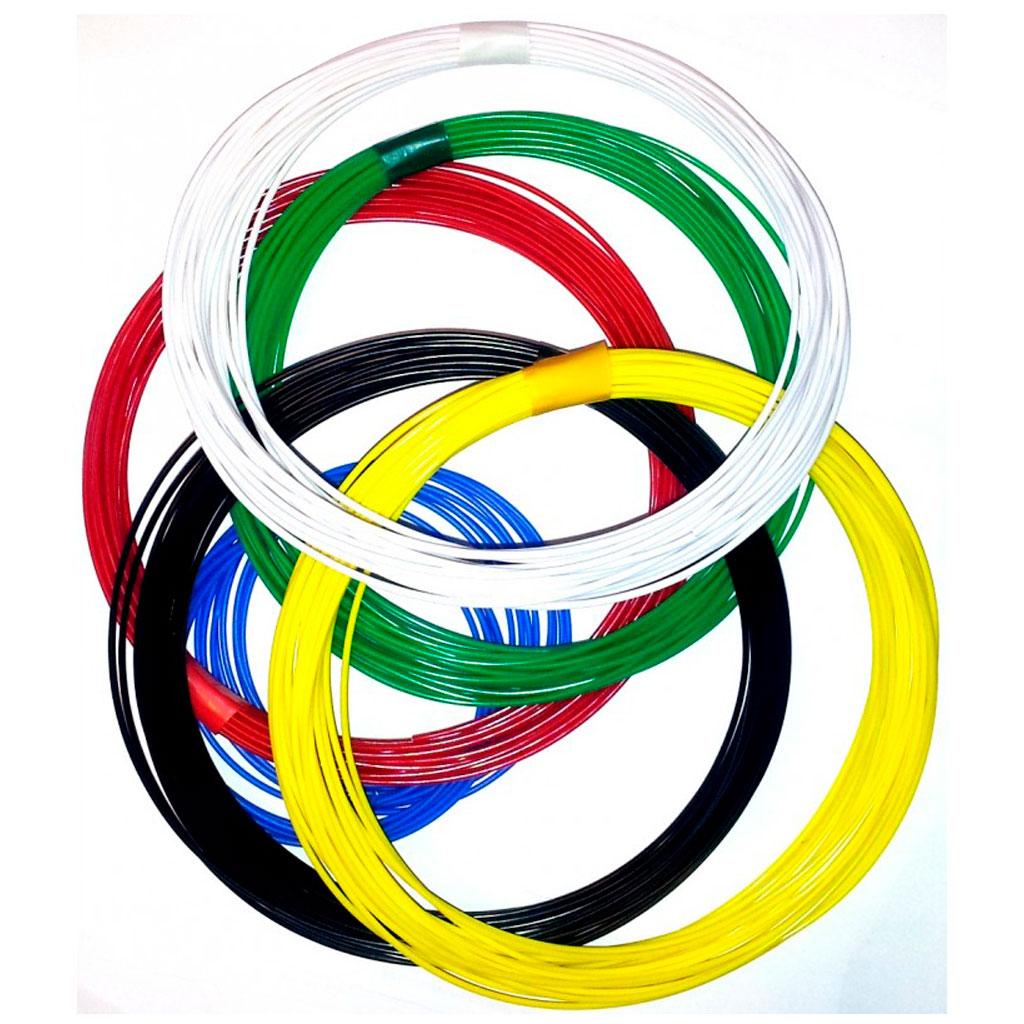 Пластик для 3D принтеров ABS, SunLu, 1 метр-20/25Пластик для 3D принтеров PLA, SunLu, 1 метр-20/45Пластик для 3D принтеров ABS, SunLu, 1 метр-20/25Пластик для 3D принтеров PLA, SunLu, 1 метр-20/45